AppendicesAppendix 1: Survey questionnaire for Pilot StudyThe following is the modified version of the Nordic questionnaire. This was used to interview the pannists from the Petrotrin Siparia Deltones during the pilot study. This questionnaire was further revised for collection of information from the working sample.Complete the following in block lettersNameBand nameDate of birthHow much do you weigh?How tall are you?___________          _____________First			Last_________________________________________________Year	month   day____kg____cmCircle the number that represents the most appropriate answerSexHow many years you been playing the pan professionally?On average, how many hours a day do you practise?Male Female1–9 years 	10–14 years 	15–20 years 	more than 20 years 1–2 hours 	3–5 hours 	more than 5 hours SECTION 2: BODY CHARTThe following chart shows an illustrated diagram of the human body divided into the following regions:NeckShouldersUpper backElbowsWrists/HandsHips/ThighsKneesAnkles/Feet This allows the user to easily distinguish and record the region(s) where pain or discomfort is being experienced.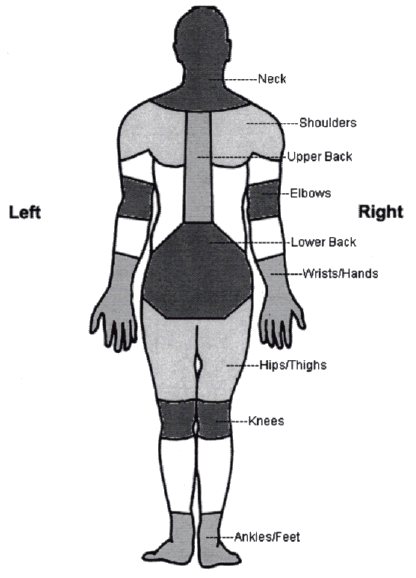 Circle the number that represents the most appropriate answer. 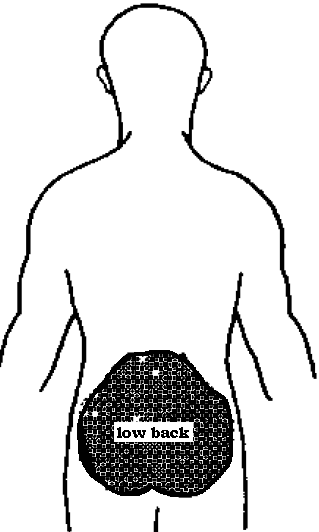 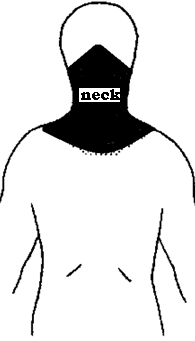 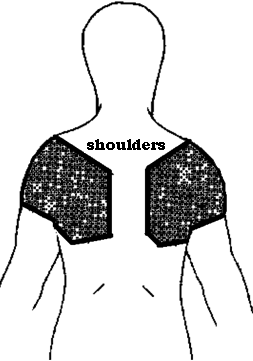 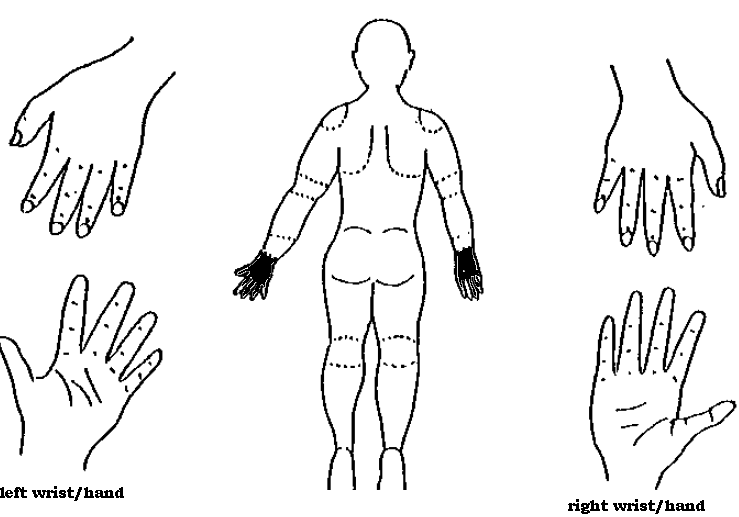 Appendix 2: Survey questionnaire for PannistsThe following is the final version of the Nordic questionnaire (modified) that was administered to the thirteen (13) pannists that made up the study sample.Complete the following in block lettersNameBand nameDate of birthHow much do you weigh?How tall are you?___________	         ___________First			Last__________________Year	month   day____kg____cmTick the most appropriate answer in the box providedSexHow many years you been playing the pan professionally?On average, how many hours a day do you practise during the off season?Male Female1–9 years 	10–14 years 	15–20 years 	More than 20 years 1–2 hours 	3–5hours 	More than 5 hours On average, how soon before a major event or performance (e.g. Panorama) does practice sessions start? List the events and approximate duration.Events:________________________________________________________ Duration:___________ months___________ months	 ___________ monthsOn average, how many hours a day do you practise when preparing for a major event or performance (major preparation period)?1–2 hours 	3–5hours 	More than 5 hours 11. Outline your average cycle of steel band playing during the major    preparation period:Weekday:    Start time _____am/pm           Stop time _____am/pmWeekend:	Start time _____am/pm   Stop time _____am/pmSECTION 2: BODY CHARTThe following chart shows an illustrated diagram of the human body divided into the following regions:NeckShouldersUpper backElbowsWrists/HandsHips/ThighsKneesAnkles/Feet This allows the user to easily distinguish and record the region(s) where pain or discomfort is being experiencedCircle the number that represents the most appropriate answer.  Tick the most relevant answer(s) for the questions where a check box is provided.Were you involved in any accidents/incidents that may have resulted in the injuries described above?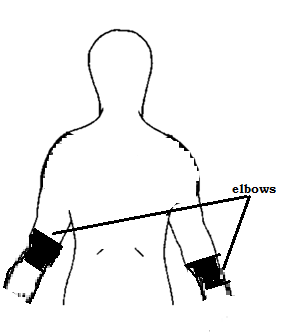 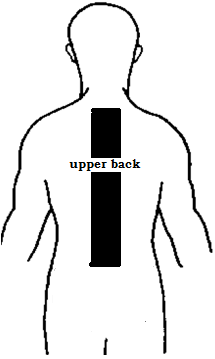 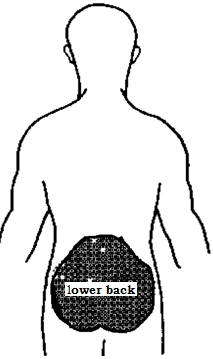 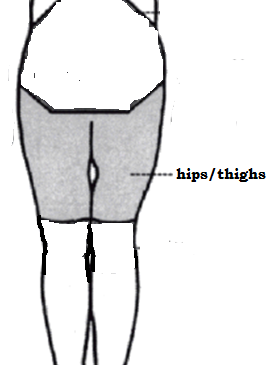 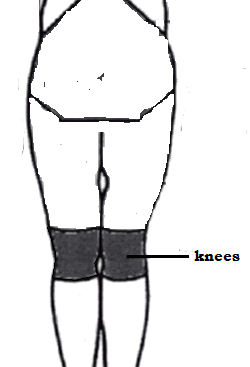 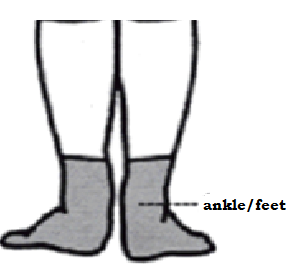 Appendix 3: Survey questionnaire for General PublicThe following is the final version of the Nordic questionnaire that was administered to the thirteen (13) members of the General Public (non–pannists) that made up the study sample.Complete the following in block lettersNameBand nameDate of birthHow much do you weigh?How tall are you?Sex___________	         ___________First			Last__________________Year	month   day____kg____cm_________SECTION 2: BODY CHARTThe following chart shows an illustrated diagram of the human body divided into the following regions:NeckShouldersUpper backElbowsWrists/HandsHips/ThighsKneesAnkles/Feet This allows the user to easily distinguish and record the region(s) where pain or discomfort is being experiencedCircle the number that represents the most appropriate answer.  Tick the most relevant answer(s) for the questions where a check box is provided.Were you involved in any accidents/incidents that may have resulted in the injuries described above?Appendix 4 – Table A.Table A: Estimated number of total hours of practice per month per respondent and corresponding indication of pain experienced in their wrist/ hand and lower back. * The following assumptions were made for the estimation of the minimum hours of practice per month: Practice on a minimum of three days during the period Monday – Friday, practice on Saturday and Sunday and four weeks in a month.Appendix 5 – Picture 1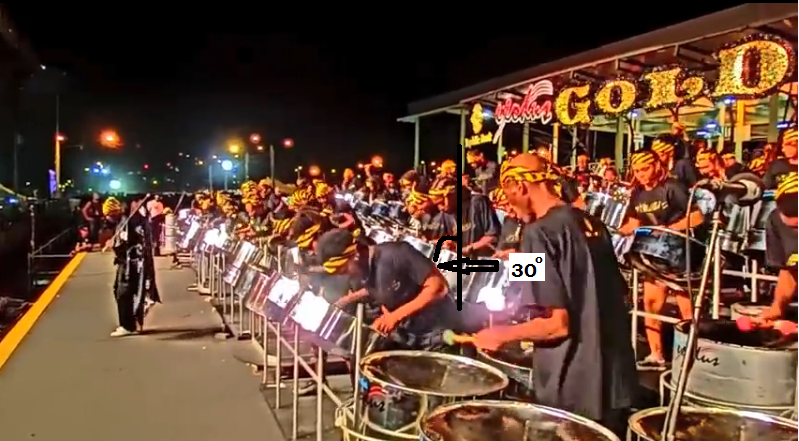 Picture 1: Tenor Player bending forward at 30° angle while playingTo calculate the compressive force being applied on a pannist’s lower back, the human back was modelled as a lever; the L5/S1 vertebrae acting as a pivot and the erector spinae muscles along the vertebrae acting as the counter balancing force when bending.To be answered by everyoneTo be answered only by those who have had troubleTo be answered only by those who have had troubleHave you at any time during the last 12 months had trouble (ache, pain , discomfort, numbness) inHave you at anytime during the last 12 months been prevented from doing your normal work (at home or away from home) because of the trouble?Have you had trouble at any time during the last 7 days?NeckNo      2.  YesNo      2.  YesNo         2.  YesShouldersNo      2.  Yes, in the right shoulder          3.  Yes, in the left shoulder          4.  Yes, in both shouldersNo      2.  YesNo      YesElbowsNo      2.  Yes, in the right elbow          3.  Yes, in the left elbow                     4.  Yes, in both elbowNo      2.  YesNo      YesWrists/HandsNo      2.  Yes, in the right wrist/hand          3.  Yes, in the left wrist/hand                     4.  Yes, in both wrist/handNo      2.  YesNo      YesUpper backNo      2.  YesNo      2.  YesNo      YesLow back (small of back)No      2.  YesNo      2.  YesNo      YesOne or both hips/thighsNo      2.  YesNo      2.  YesNo      YesOne or both kneesNo      2.  YesNo      2.  YesNo      YesOne or both ankles/feetNo      2.  YesNo      2.  YesNo      YesHave you ever had lower back trouble (ache, pain or discomfort)?No      2.  YesIf you answer No to question 1, do not answer questions 2–8Have you ever been hospitalized because of lower back trouble?No      2.  YesHave you ever had to change jobs or duties because of lower back troubles?No      2.  YesWhat is the total length of time, that you have had lower back trouble during the last 12 months?0 days1–7 days8–30 daysMore than 30 days but not everydayEverydayIf you answered 0 days for question 4, do not answer questions 5–8Has lower back trouble caused you to reduce your activity during the last 12 months?Work activity (at home or away from home)?No      2.  YesLeisure activity?No      2.  YesWhat is the total length of time, that lower back trouble has prevented you from doing your normal work (at home or away from home) during the last 12 months?0 days1–7 days8–30 daysMore than 30 days Have you been seen by a doctor, physiotherapist, chiropractor or other such persons because of lower back trouble during the last 12 months?No      2.  YesHave you had lower back trouble at any time during the last 7 days?No      2.  YesHave you ever had neck trouble (ache, pain or discomfort)?No      2.  YesIf you answer No to question 1, do not answer questions 2–8Have you ever hurt your neck in an accident?No      2.  YesHave you ever had to change jobs or duties because of neck troubles?No      2.  YesWhat is the total length of time, that you have had neck trouble during the last 12 months?0 days1–7 days8–30 daysMore than 30 days but not everydayEveryday If you answered 0 days for question 4, do not answer questions 5–8Has neck trouble caused you to reduce your activity during the last 12 months?Work activity (at home or away from home)?No      2.  YesLeisure activity?No      2.  YesWhat is the total length of time that the neck trouble has prevented you from doing your normal work (at home or away from home) during the last 12 months?0 days1–7 days8–30 daysMore than 30 days Have you been seen by a doctor, physiotherapist, chiropractor or other such persons because of neck trouble during the last 12 months?No      2.  YesHave you had neck trouble at any time during the last 7 days?No      2.  YesHave you ever had shoulder trouble (ache, pain or discomfort)?No      2.  YesIf you answer No to question 1, do not answer questions 2–8Have you ever hurt your shoulder in an accident?No      2.  Yes, my right shoulder          3.  Yes, my left shoulder          4.  Yes, both shoulders  Have you ever had to change jobs or duties because of shoulder trouble?No      2.  YesHave you had shoulder trouble during the last 12 months?No      2.  Yes, my right shoulder          3.  Yes, my left shoulder          4.  Yes, both shoulders  If you answered No to question 4, do not answer questions 5–9What is the total length of time, that you have had shoulder trouble during the last 12 months?1–7 days8–30 daysMore than 30 days but not everydayEverydayHas shoulder trouble caused you to reduce your activity during the last 12 months?Work activity (at home or away from home)?No      2.  YesLeisure activity?No      2.  YesWhat is the total length of time that shoulder trouble has prevented you from doing your normal work (at home or away from home) during the last 12 months?0 days1–7 days8–30 daysMore than 30 days Have you been seen by a doctor, physiotherapist, chiropractor or other such persons because of shoulder trouble during the last 12 months?No      2.  YesHave you had shoulder trouble at any time during the last 7 days?No      2.  YesHave you ever had wrist/hand trouble (ache, pain or discomfort)?No      2.  YesIf you answer No to question 1, do not answer questions 2–8Have you ever hurt your wrist/hand in an accident?No      2.  Yes, my right wrist/hand          3.  Yes, my left wrist/hand          4.  Yes, both wrists/hands  Have you ever had to change jobs or duties because of wrist/hand trouble?No      2.  YesHave you had wrist/hand trouble during the last 12 months?No      2.  Yes, my right wrist/hand          3.  Yes, my left wrist/hand          4.  Yes, both wrists/hands  If you answered No to question 4, do not answer questions 5–9What is the total length of time, that you have had wrist/hand trouble during the last 12 months?1–7 days8–30 daysMore than 30 days but not everydayEverydayHas wrist/hand trouble caused you to reduce your activity during the last 12 months?Work activity (at home or away from home)?No      2.  YesLeisure activity?No      2.  YesWhat is the total length of time, that wrist/hand trouble has prevented you from doing your normal work (at home or away from home) during the last 12 months?0 days1–7 days8–30 daysMore than 30 days Have you been seen by a doctor, physiotherapist, chiropractor or other such persons because of wrist/hand trouble during the last 12 months?No      2.  YesHave you had wrist/hand trouble at any time during the last 7 days?No      2.  YesTo be answered by everyoneTo be answered only by those who have had troubleTo be answered only by those who have had troubleHave you at any time during the last 18 months had trouble (ache, pain , discomfort, numbness) inTick the most appropriate period(s) within the last 18 months when you experienced the trouble?Do you think that your trouble is directly related to pan practice/playing?NeckNo      2.  Yes  Jan –Mar                Apr–Jun  Jul–Sept                 Oct–DecNo      YesShouldersNo      2.  Yes, in the right shoulder          3.  Yes, in the left shoulder          4.  Yes, in both shoulders  Jan –Mar                Apr–Jun  Jul–Sept                 Oct–DecNo      YesElbowsNo      2.  Yes, in the right elbow          3.  Yes, in the left elbow                     4.  Yes, in both elbow  Jan –Mar               Apr–Jun  Jul–Sept                 Oct–DecNo     YesWrists/HandsNo      2.  Yes, in the right wrist/hand          3.  Yes, in the left wrist/hand                     4.  Yes, in both wrist/hand  Jan –Mar                Apr–Jun  Jul–Sept                 Oct–DecNo     YesUpper backNo      2.  Yes  Jan –Mar                Apr–Jun  Jul–Sept                 Oct–DecNo      YesLow back (small of back)No      2.  Yes  Jan –Mar                Apr–Jun  Jul–Sept                 Oct–DecNo      YesOne or both hips/thighsNo      2.  Yes  Jan –Mar                Apr–Jun  Jul–Sept                 Oct–DecNo      YesOne or both kneesNo      2.  Yes  Jan –Mar                Apr–Jun  Jul–Sept                 Oct–DecNo      YesOne or both ankles/feetNo      2.  Yes  Jan –Mar                Apr–Jun  Jul–Sept                 Oct–DecNo      YesNeck1. No      2.  YesShouldersNo      2.  Yes, in the right shoulder          3.  Yes, in the left shoulder          4.  Yes, in both shouldersElbowsNo      2.  Yes, in the right elbow          3.  Yes, in the left elbow                      4.  Yes, in both elbowWrists/HandsNo      2.  Yes, in the right wrist/hand          3.  Yes, in the left wrist/hand                     4.  Yes, in both wrist/handUpper backNo      2.  YesLow back (small of back)No      2.  YesOne or both hips/thighsNo      2.  YesOne or both kneesNo      2.  YesOne or both ankles/feetNo      2.  YesHave you ever had neck trouble (ache, pain or discomfort)?No      2.  YesIf you answer No to question 1, do not answer questions 2–8Have you ever been hospitalized because of neck trouble?No      2.  YesHave you ever had to change jobs or duties because of neck troubles?No      2.  YesWhat is the total length of time, that you have had neck trouble during the last 18 months?0 days1–7 days8–30 daysMore than 30 days but not everydayEveryday If you answered 0 days for question 4, do not answer questions 5–8Has neck trouble caused you to reduce your activity during the last 18 months?Work activity (at home or away from home)?No      2.  YesLeisure activity?No      2.  YesWhat is the total length of time that the neck trouble has prevented you from doing your normal work (at home or away from home) during the last 18 months?0 days1–7 days8–30 daysMore than 30 days Have you been seen by a doctor, physiotherapist, chiropractor or other such persons because of neck trouble during the last 18 months?No      2.  YesDuring which time of the year is your neck trouble most persistent?  Jan–Mar         Apr–Jun  Jul–Sept          Oct–Dec       All the timeHave you ever had shoulder trouble (ache, pain or discomfort)?No      2.  YesIf you answer No to question 1, do not answer questions 2 –8Have you ever been hospitalized because of shoulder trouble?No      2.  Yes, my right shoulder          3.  Yes, my left shoulder          4.  Yes, both shoulders  Have you ever had to change jobs or duties because of shoulder trouble?No      2.  YesHave you had shoulder trouble during the last 18 months?No      2.  Yes, my right shoulder          3.  Yes, my left shoulder          4.  Yes, both shoulders  If you answered No to question 4, do not answer questions 5–9What is the total length of time, that you have had shoulder trouble during the last 18 months?1–7 days8–30 daysMore than 30 days but not everydayEverydayHas shoulder trouble caused you to reduce your activity during the last 18 months?Work activity (at home or away from home)?No      2.  YesLeisure activity?No      2.  YesWhat is the total length of time, that shoulders trouble has prevented you from doing your normal work (at home or away from home) during the last 18 months?0 days1–7 days8–30 daysMore than 30 days Have you been seen by a doctor, physiotherapist, chiropractor or other such persons because of shoulder trouble during the last 18 months?No      2.  YesDuring which time of the year is your shoulder trouble most persistent?  Jan –Mar         Apr–Jun  Jul–Sept          Oct–Dec        All the timeHave you ever had elbow trouble (ache, pain or discomfort)?No     2.  YesIf you answer No to question 1, do not answer questions 2 –8Have you ever been hospitalized because of elbow trouble?No      2.  Yes, my right elbow          3.  Yes, my left elbow          4.  Yes, both elbows Have you ever had to change jobs or duties because of elbow trouble?No      2.  YesHave you had elbow trouble during the last 18 months?No      2.  Yes, my right elbow          3.  Yes, my left elbow           4.  Yes, both elbows If you answered No to question 4, do not answer questions 5–9What is the total length of time, that you have had elbow trouble during the last 18 months?1–7 days8–30 daysMore than 30 days but not everydayEverydayHas elbow trouble caused you to reduce your activity during the last 18 months?Work activity (at home or away from home)?No      2.  YesLeisure activity?No      2.  YesWhat is the total length of time that elbows trouble has prevented you from doing your normal work (at home or away from home) during the last 18 months?0 days1–7 days8–30 daysMore than 30 days What is the total length of time that elbows trouble has prevented you from doing your normal work (at home or away from home) during the last 18 months?0 days1–7 days8–30 daysMore than 30 days Have you been seen by a doctor, physiotherapist, chiropractor or other such persons because of elbow trouble during the last 18 months?No      2.  YesHave you been seen by a doctor, physiotherapist, chiropractor or other such persons because of elbow trouble during the last 18 months?No      2.  YesDuring which time of the year is your elbow trouble most persistent?  Jan –Mar         Apr–Jun  Jul–Sept          Oct–Dec                                All the timeDuring which time of the year is your elbow trouble most persistent?  Jan –Mar         Apr–Jun  Jul–Sept          Oct–Dec                                All the timeHave you ever had wrist/hand trouble (ache, pain or discomfort)?No   2.  YesIf you answer No to question 1, do not answer questions 2–8Have you ever been hospitalized because of wrist/hand trouble?No      Yes, my right wrist/hand     3.  Yes, my left wrist/hand     4.  Yes, both wrist/hand  Have you ever had to change jobs or duties because of wrist/hand trouble?No      2.  YesHave you had wrist/hand trouble during the last 18 months?No      Yes, my right wrist/hand     3.  Yes, my left wrist/hand     4.  Yes, both wrist/hand  If you answered No to question 4, do not answer questions 5–9What is the total length of time, that you have had wrist/hand trouble during the last 18 months?1–7 days8–30 daysMore than 30 days but not everydayEverydayHas wrist/hand trouble caused you to reduce your activity during the last 18 months?Work activity (at home or away from home)?No      2.  YesLeisure activity?No      2.  YesWhat is the total length of time, that wrist/hand trouble has prevented you from doing your normal work (at home or away from home) during the last 18 months?0 days1–7 days8–30 daysMore than 30 days Have you been seen by a doctor, physiotherapist, chiropractor or other such persons because of wrist/hand trouble during the last 18 months?No      2.  YesDuring which time of the year is your wrist/hand trouble most persistent?  Jan –Mar         Apr–Jun  Jul–Sept          Oct–Dec        All the timeHave you ever had upper back trouble (ache, pain or discomfort)?No      2.  YesIf you answer No to question 1, do not answer questions 2–8Have you ever been hospitalized because of upper back trouble?No      2.  YesHave you ever had to change jobs or duties because of upper back troubles?No      2.  YesWhat is the total length of time, that you have had upper back trouble during the last 18 months?0 days1–7 days8–30 daysMore than 30 days but not everydayEverydayIf you answered 0 days for question 4, do not answer questions 5–8Has upper back trouble caused you to reduce your activity during the last 18 months?Work activity (at home or away from home)?No      2.  YesLeisure activity?No      2.  YesWhat is the total length of time, that upper back trouble has prevented you from doing your normal work (at home or away from home) during the last 18 months?0 days1–7 days8–30 daysMore than 30 days Have you been seen by a doctor, physiotherapist, chiropractor or other such persons because of upper back trouble during the last 18 months?No      2.  YesDuring which time of the year is your upper back trouble most persistent?  Jan –Mar         Apr–Jun  Jul–Sept          Oct–Dec         All the timeHave you ever had lower back trouble (ache, pain or discomfort)?No      2.  YesIf you answer No to question 1, do not answer questions 2–8Have you ever been hospitalized because of lower back trouble?No      2.  YesHave you ever had to change jobs or duties because of lower back troubles?No      2.  YesWhat is the total length of time, that you have had lower back trouble during the last 18 months?0 days1–7 days8–30 daysMore than 30 days but not everydayEverydayIf you answered 0 days for question 4, do not answer questions 5–8Has lower back trouble caused you to reduce your activity during the last 18 months?Work activity (at home or away from home)?No      2.  YesLeisure activity?No      2.  YesWhat is the total length of time, that lower back trouble has prevented you from doing your normal work (at home or away from home) during the last 18 months?0 days1–7 days8–30 daysMore than 30 days Have you been seen by a doctor, physiotherapist, chiropractor or other such persons because of lower back trouble during the last 18 months?No      2.  YesDuring which time of the year is your lower back trouble most persistent?  Jan –Mar         Apr–Jun  Jul–Sept          Oct–Dec          All the timeHave you ever had hips/thighs trouble (ache, pain or discomfort)?No      2.  YesIf you answer No to question 1, do not answer questions 2–8Have you ever been hospitalized because of hip/thigh trouble?No      2.  Yes, my right   hip/thigh3.  Yes, my left hip/thigh4.  Yes, both hips/thighsHave you ever had to change jobs or duties because of hips/thighs trouble?No      2.  YesHave you had hips/thighs trouble during the last 18 months?No      2.  Yes, my right hip/thigh3.  Yes, my left hip/thigh4.  Yes, hips/thighsIf you answered No to question 4, do not answer questions 5–9What is the total length of time, that you have had hips/thighs trouble during the last 18 months?1–7 days8–30 daysMore than 30 days but not everydayEverydayHas hips/thighs trouble caused you to reduce your activity during the last 18 months?Work activity (at home or away from home)?No      2.  YesLeisure activity?No      2.  YesWhat is the total length of time, that hips/thighs trouble has prevented you from doing your normal work (at home or away from home) during the last 18 months?0 days1–7 days8–30 daysMore than 30 days What is the total length of time, that hips/thighs trouble has prevented you from doing your normal work (at home or away from home) during the last 18 months?0 days1–7 days8–30 daysMore than 30 days Have you been seen by a doctor, physiotherapist, chiropractor or other such persons because of hips/thighs trouble during the last 18 months?No      2.  YesHave you been seen by a doctor, physiotherapist, chiropractor or other such persons because of hips/thighs trouble during the last 18 months?No      2.  YesDuring which time of the year is your hips/thighs trouble most persistent?  Jan –Mar         Apr–Jun  Jul–Sept          Oct–Dec           All the timeDuring which time of the year is your hips/thighs trouble most persistent?  Jan –Mar         Apr–Jun  Jul–Sept          Oct–Dec           All the timeHave you ever had knee trouble (ache, pain or discomfort)?1. No      2.  YesIf you answer No to question 1, do not answer questions 2–8Have you ever been hospitalized because of knee trouble?No      2.  Yes, my right knee          3.  Yes, my left knee          4.  Yes, both knee Have you ever had to change jobs or duties because of knee trouble?No      2.  YesHave you had knee trouble during the last 18 months?No      2.  Yes, my right knee          3.  Yes, my left knee           4.  Yes, both knee If you answered No to question 4, do not answer questions 5–9What is the total length of time, that you have had knee trouble during the last 18 months?1–7 days8–30 daysMore than 30 days but not everydayEverydayHas knee trouble caused you to reduce your activity during the last 18 months?Work activity (at home or away from home)?No      2.  YesLeisure activity?No      2.  YesWhat is the total length of time, that knee trouble has prevented you from doing your normal work (at home or away from home) during the last 18 months?0 days1–7 days8–30 daysMore than 30 days What is the total length of time, that knee trouble has prevented you from doing your normal work (at home or away from home) during the last 18 months?0 days1–7 days8–30 daysMore than 30 days Have you been seen by a doctor, physiotherapist, chiropractor or other such persons because of knee trouble during the last 18 months?No      2.  YesHave you been seen by a doctor, physiotherapist, chiropractor or other such persons because of knee trouble during the last 18 months?No      2.  YesDuring which time of the year is your knee trouble most persistent?  Jan –Mar         Apr–Jun  Jul–Sept          Oct–Dec          All the timeDuring which time of the year is your knee trouble most persistent?  Jan –Mar         Apr–Jun  Jul–Sept          Oct–Dec          All the timeHave you ever had ankles/feet trouble (ache, pain or discomfort)?No      2.  YesIf you answer No to question 1, do not answer questions 2–8Have you ever been hospitalized because of ankle/feet trouble?No      Yes, my right ankle/foot     3.  Yes, my left ankle/foot     4.  Yes, both ankles/feetHave you ever had to change jobs or duties because of ankles/feet trouble?No      2.  YesHave you had ankles/feet trouble during the last 18 months?No       Yes, my right ankle/foot3.  Yes, my left ankle/foot     4.  Yes, both ankles/feetIf you answered No to question 4, do not answer questions 5–9What is the total length of time, that you have had ankles/feet trouble during the last 18 months?1–7 days8–30 daysMore than 30 days but no everydayEveryday Has ankles/feet trouble caused you to reduce your activity during the last 18 months?Work activity (at home or away from home)?No      2.  YesLeisure activity?No      2.  YesWhat is the total length of time, that ankles/feet trouble has prevented you from doing your normal work (at home or away from home) during the last 18 months?0 days1–7 days8–30 daysMore than 30 days Have you been seen by a doctor, physiotherapist, chiropractor or other such persons because of ankles/feet trouble during the last 18 months?No      2.  YesDuring which time of the year is your ankles/feet trouble most persistent?  Jan –Mar         Apr–Jun  Jul–Sept          Oct–Dec         All the timeTo be answered by everyoneTo be answered only by those who have had troubleTo be answered only by those who have had troubleHave you at any time during the last 18 months had trouble (ache, pain , discomfort, numbness) inTick the most appropriate period(s) within the last 18 months when you experienced the trouble?Have you had trouble at any time during the last 7 days?NeckNo      2.  Yes  Jan –Mar               Apr–Jun  Jul–Sept                Oct–DecNo      YesShouldersNo      2.  Yes, in the right shoulder          3.  Yes, in the left shoulder          4.  Yes, in both shoulders  Jan –Mar               Apr–Jun  Jul–Sept                Oct–DecNo      YesElbowsNo      2.  Yes, in the right elbow          3.  Yes, in the left elbow                     4.  Yes, in both elbow  Jan –Mar                Apr–Jun  Jul–Sept                 Oct–DecNo     YesWrists/HandsNo      2.  Yes, in the right wrist/hand          3.  Yes, in the left wrist/hand                     4.  Yes, in both wrist/hand  Jan –Mar                Apr–Jun  Jul–Sept                 Oct–DecNo     YesUpper backNo      2.  Yes  Jan –Mar               Apr–Jun  Jul–Sept                Oct–DecNo      YesLow back (small of back)No      2.  Yes  Jan –Mar                Apr–Jun  Jul–Sept                 Oct–DecNo      YesOne or both hips/thighsNo      2.  Yes  Jan –Mar                Apr–Jun  Jul–Sept                 Oct–DecNo      YesOne or both kneesNo      2.  Yes  Jan –Mar                Apr–Jun  Jul–Sept                 Oct–DecNo      YesOne or both ankles/feetNo      2.  Yes  Jan –Mar               Apr–Jun  Jul–Sept                 Oct–DecNo      YesNeck1. No      2.  YesShouldersNo      2.  Yes, in the right shoulder          3.  Yes, in the left shoulder          4.  Yes, in both shouldersElbowsNo      2.  Yes, in the right elbow          3.  Yes, in the left elbow                     4.  Yes, in both elbowWrists/HandsNo      2.  Yes, in the right wrist/hand          3.  Yes, in the left wrist/hand                     4.  Yes, in both wrist/handUpper backNo      2.  YesLow back (small of back)No      2.  YesOne or both hips/thighsNo      2.  YesOne or both kneesNo      2.  YesOne or both ankles/feetNo      2.  YesHave you ever had neck trouble (ache, pain or discomfort)?No      2.  YesIf you answer No to question 1, do not answer questions 2–8Have you ever been hospitalized because of neck trouble?No      2.  YesHave you ever had to change jobs or duties because of neck troubles?No      2.  YesWhat is the total length of time, that you have had neck trouble during the last 18 months?0 days1–7 days8–30 daysMore than 30 days but not everydayEveryday If you answered 0 days for question 4, do not answer questions 5–8Has neck trouble caused you to reduce your activity during the last 18 months?Work activity (at home or away from home)?No      2.  YesLeisure activity?No      2.  YesWhat is the total length of time that the neck trouble has prevented you from doing your normal work (at home or away from home) during the last 18 months?0 days1–7 days8–30 daysMore than 30 days Have you been seen by a doctor, physiotherapist, chiropractor or other such persons because of neck trouble during the last 18 months?No      2.  YesDuring which time of the year is your neck trouble most persistent?  Jan –Mar         Apr–Jun  Jul–Sept          Oct–Dec       All the timeHave you ever had shoulder trouble (ache, pain or discomfort)?No      2.  YesIf you answer No to question 1, do not answer questions 2–8Have you ever been hospitalized because of shoulder trouble?No      2.  Yes, my right shoulder          3.  Yes, my left shoulder          4.  Yes, both shoulders  Have you ever had to change jobs or duties because of shoulder trouble?No      2.  YesHave you had shoulder trouble during the last 18 months?No      2.  Yes, my right shoulder          3.  Yes, my left shoulder          4.  Yes, both shoulders  If you answered No to question 4, do not answer questions 5–9What is the total length of time, that you have had shoulder trouble during the last 18 months?1–7 days8–30 daysMore than 30 days but not everydayEverydayHas shoulder trouble caused you to reduce your activity during the last 18 months?Work activity (at home or away from home)?No      2.  YesLeisure activity?No      2.  YesWhat is the total length of time, that shoulders trouble has prevented you from doing your normal work (at home or away from home) during the last 18 months?0 days1–7 days8–30 daysMore than 30 days Have you been seen by a doctor, physiotherapist, chiropractor or other such persons because of shoulder trouble during the last 18 months?No      2.  YesDuring which time of the year is your shoulder trouble most persistent?  Jan –Mar         Apr–Jun  Jul–Sept          Oct–Dec        All the timeHave you ever had elbow trouble (ache, pain or discomfort)?No     2.  YesIf you answer No to question 1, do not answer questions 2–8Have you ever been hospitalized because of elbow trouble?No      2.  Yes, my right elbow          3.  Yes, my left elbow          4.  Yes, both elbows Have you ever had to change jobs or duties because of elbow trouble?No      2.  YesHave you had elbow trouble during the last 18 months?No      2.  Yes, my right elbow          3.  Yes, my left elbow           4.  Yes, both elbows If you answered No to question 4, do not answer questions 5–9What is the total length of time, that you have had elbow trouble during the last 18 months?1–7 days8–30 daysMore than 30 days but not everydayEverydayHas elbow trouble caused you to reduce your activity during the last 18 months?Work activity (at home or away from home)?No      2.  YesLeisure activity?No      2.  YesWhat is the total length of time that elbows trouble has prevented you from doing your normal work (at home or away from home) during the last 18 months?0 days1–7 days8–30 daysMore than 30 days Have you been seen by a doctor, physiotherapist, chiropractor or other such persons because of elbow trouble during the last 18 months?No      2.  YesDuring which time of the year is your elbow trouble most persistent?  Jan –Mar         Apr–Jun  Jul–Sept          Oct–Dec                                All the timeHave you ever had wrist/hand trouble (ache, pain or discomfort)?No   2.  YesIf you answer No to question 1, do not answer questions 2–8Have you ever been hospitalized because of wrist/hand trouble?No      Yes, my right wrist/hand     3.  Yes, my left wrist/hand     4.  Yes, both wrist/hand  Have you ever had to change jobs or duties because of wrist/hand trouble?No      2.  YesHave you had wrist/hand trouble during the last 18 months?No      Yes, my right wrist/hand     3.  Yes, my left wrist/hand     4.  Yes, both wrist/hand  If you answered No to question 4, do not answer questions 5–9What is the total length of time, that you have had wrist/hand trouble during the last 18 months?1–7 days8–30 daysMore than 30 days but not everydayEverydayHas wrist/hand trouble caused you to reduce your activity during the last 18 months?Work activity (at home or away from home)?No      2.  YesLeisure activity?No      2.  YesWhat is the total length of time, that wrist/hand trouble has prevented you from doing your normal work (at home or away from home) during the last 18 months?0 days1–7 days8–30 daysMore than 30 days Have you been seen by a doctor, physiotherapist, chiropractor or other such persons because of wrist/hand trouble during the last 18 months?No      2.  YesDuring which time of the year is your wrist/hand trouble most persistent?  Jan –Mar         Apr–Jun  Jul–Sept          Oct–Dec        All the timeHave you ever had upper back trouble (ache, pain or discomfort)?No      2.  YesIf you answer No to question 1, do not answer questions 2–8Have you ever been hospitalized because of upper back trouble?No      2.  YesHave you ever had to change jobs or duties because of upper back troubles?No      2.  YesWhat is the total length of time, that you have had upper back trouble during the last 18 months?0 days1–7 days8–30 daysMore than 30 days but not everydayEverydayIf you answered 0 days for question 4, do not answer questions 5–8Has upper back trouble caused you to reduce your activity during the last 18 months?Work activity (at home or away from home)?No      2.  YesLeisure activity?No      2.  YesWhat is the total length of time, that upper back trouble has prevented you from doing your normal work (at home or away from home) during the last 18 months?0 days1–7 days8–30 daysMore than 30 days Have you been seen by a doctor, physiotherapist, chiropractor or other such persons because of upper back trouble during the last 18 months?No      2.  YesDuring which time of the year is your upper back trouble most persistent?  Jan –Mar         Apr–Jun  Jul–Sept          Oct–Dec          All the timeHave you ever had lower back trouble (ache, pain or discomfort)?No      2.  YesIf you answer No to question 1, do not answer questions 2–8Have you ever been hospitalized because of lower back trouble?No      2.  YesHave you ever had to change jobs or duties because of lower back troubles?No      2.  YesWhat is the total length of time, that you have had lower back trouble during the last 18 months?0 days1–7 days8–30 daysMore than 30 days but not everydayEverydayIf you answered 0 days for question 4, do not answer questions 5–8Has lower back trouble caused you to reduce your activity during the last 18 months?Work activity (at home or away from home)?No      2.  YesLeisure activity?No      2.  YesWhat is the total length of time, that lower back trouble has prevented you from doing your normal work (at home or away from home) during the last 18 months?0 days1–7 days8–30 daysMore than 30 days Have you been seen by a doctor, physiotherapist, chiropractor or other such persons because of lower back trouble during the last 18 months?No      2.  YesDuring which time of the year is your lower back trouble most persistent?  Jan –Mar         Apr–Jun  Jul–Sept          Oct–Dec          All the timeHave you ever had hips/thighs trouble (ache, pain or discomfort)?No      2.  YesIf you answer No to question 1, do not answer questions 2–8Have you ever been hospitalized because of hip/thigh trouble?No      2.  Yes, my right   hip/thigh3.  Yes, my left hip/thigh4.  Yes, both hips/thighsHave you ever had to change jobs or duties because of hips/thighs trouble?No      2.  YesHave you had hips/thighs trouble during the last 18 months?No      2.  Yes, my right hip/thigh3.  Yes, my left hip/thigh4.  Yes, hips/thighsIf you answered No to question 4, do not answer questions 5–9What is the total length of time, that you have had hips/thighs trouble during the last 18 months?1–7 days8–30 daysMore than 30 days but not everydayEverydayHas hips/thighs trouble caused you to reduce your activity during the last 18 months?Work activity (at home or away from home)?No      2.  YesLeisure activity?No      2.  YesWhat is the total length of time, that hips/thighs trouble has prevented you from doing your normal work (at home or away from home) during the last 18 months?0 days1–7 days8–30 daysMore than 30 days Have you been seen by a doctor, physiotherapist, chiropractor or other such persons because of hips/thighs trouble during the last 18 months?No      2.  YesDuring which time of the year is your hips/thighs trouble most persistent?  Jan –Mar         Apr–Jun  Jul–Sept          Oct–Dec           All the timeHave you ever had knee trouble (ache, pain or discomfort)?1. No      2.  YesIf you answer No to question 1, do not answer questions 2–8Have you ever been hospitalized because of knee trouble?No      2.  Yes, my right knee          3.  Yes, my left knee          4.  Yes, both knee Have you ever had to change jobs or duties because of knee trouble?No      2.  YesHave you had knee trouble during the last 18 months?No      2.  Yes, my right knee          3.  Yes, my left knee           4.  Yes, both knee If you answered No to question 4, do not answer questions 5–9What is the total length of time, that you have had knee trouble during the last 18 months?1–7 days8–30 daysMore than 30 days but not everydayEverydayHas knee trouble caused you to reduce your activity during the last 18 months?Work activity (at home or away from home)?No      2.  YesLeisure activity?No      2.  YesWhat is the total length of time, that knee trouble has prevented you from doing your normal work (at home or away from home) during the last 18 months?0 days1–7 days8–30 daysMore than 30 days Have you been seen by a doctor, physiotherapist, chiropractor or other such persons because of knee trouble during the last 18 months?No      2.  YesDuring which time of the year is your knee trouble most persistent?  Jan –Mar         Apr–Jun  Jul–Sept          Oct–Dec          All the timeHave you ever had ankles/feet trouble (ache, pain or discomfort)?No      2.  YesIf you answer No to question 1, do not answer questions 2–8Have you ever been hospitalized because of ankle/feet trouble?No      Yes, my right ankle/foot     3.  Yes, my left ankle/foot     4.  Yes, both ankles/feetHave you ever had to change jobs or duties because of ankles/feet trouble?No      2.  YesHave you had ankles/feet trouble during the last 18 months?No       Yes, my right ankle/foot3.  Yes, my left ankle/foot     4.  Yes, both ankles/feetIf you answered No to question 4, do not answer questions 5–9What is the total length of time, that you have had ankles/feet trouble during the last 18 months?1–7 days8–30 daysMore than 30 days but no everydayEveryday Has ankles/feet trouble caused you to reduce your activity during the last 18 months?Work activity (at home or away from home)?No      2.  YesLeisure activity?No      2.  YesWhat is the total length of time, that ankles/feet trouble has prevented you from doing your normal work (at home or away from home) during the last 18 months?0 days1–7 days8–30 daysMore than 30 days Have you been seen by a doctor, physiotherapist, chiropractor or other such persons because of ankles/feet trouble during the last 18 months?No      2.  YesDuring which time of the year is your ankles/feet trouble most persistent?  Jan –Mar         Apr–Jun  Jul–Sept          Oct–Dec         All the timeID#Total practice time* (hours)Total practice time/100(hours)Region of the bodyRegion of the bodyID#Total practice time* (hours)Total practice time/100(hours)W/HLB01309.33.14202680.742032642.642042102.111071411.422081411.422091801.821101982.011112402.422132102.111